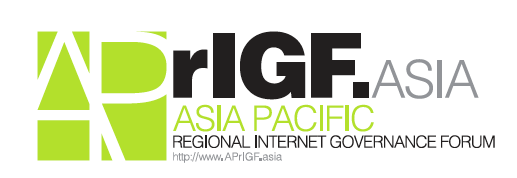 APrIGF Program Committee Meeting11 Apr 2013 (Thu)6:00 – 6:50 p.m. (UTC+8) Function Room 6, Beijing International HotelICANN 46 BeijingAttendees(9):Paul Wilson (Chair), APNICIzumi Aizu, JapanCheryl Langdon Orr, AustraliaMinjung Park, KISAKenny Huang, TWNICSusan Chalmers, New Zealand Adam Gosling, APNICHong Xue, ChinaDuangthip Chomprang, ISOCSecretariat(2):Edmon Chung, DotAsia OrganisationYannis Li, DotAsia OrganisationAgenda:1. Call For Proposals2. Operating Principles of MSG3. Budget4. Letter of Invitation5. Bali IGF: linkages6. AOBProceedings:1. Call for Proposals  - RFP for 2014 Host: Secretariat to circulate the RFP and propose exact dates for applications - Workshop Proposals for 2013 SeoulConsider suggesting a date for finalizing the proposals with confirmed speakersSecretariat to develop the framework for workshop submission based on the Global IGF one2. Operating Principles of MSG- Paul to send out a Final Call for Comment by April3. Budget - KISA/KIGA will send a revised Budget out to the Program Committee before next meeting which include the Government Fellowship - ISOC shown interests in exploring to contribute to the Government Fellowship in attracting government participation4. Letter of Invitation- KISA will help with the official invitation to GAC members of ICANN- Secretariat will draft a letter of invite on behalf of Program Committee to all other general parties- It is agreed that a multiple rounds of invitation could be sent to different contact points of Government5. Relationship with Global IGF - Secretariat will reach out to the host of global IGF and invite them to the MSG as well- Cheryl suggested to explore collaboration with APRALO of ICANN on regional strategy planning - It is agreed that the activities in Bali is in scope of the PC which further discussion will be made next meeting6. A.O.B.- NoneThe next meeting is scheduled to be on 26th Apr (Fri) 04:00-05:30am (UTC).